дата..................................................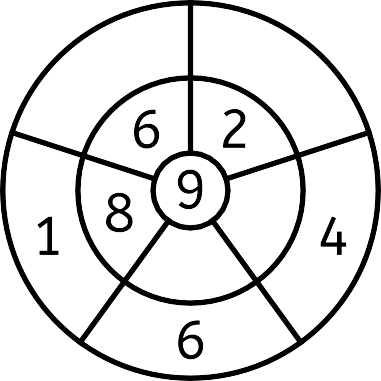 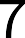 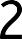 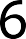 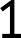 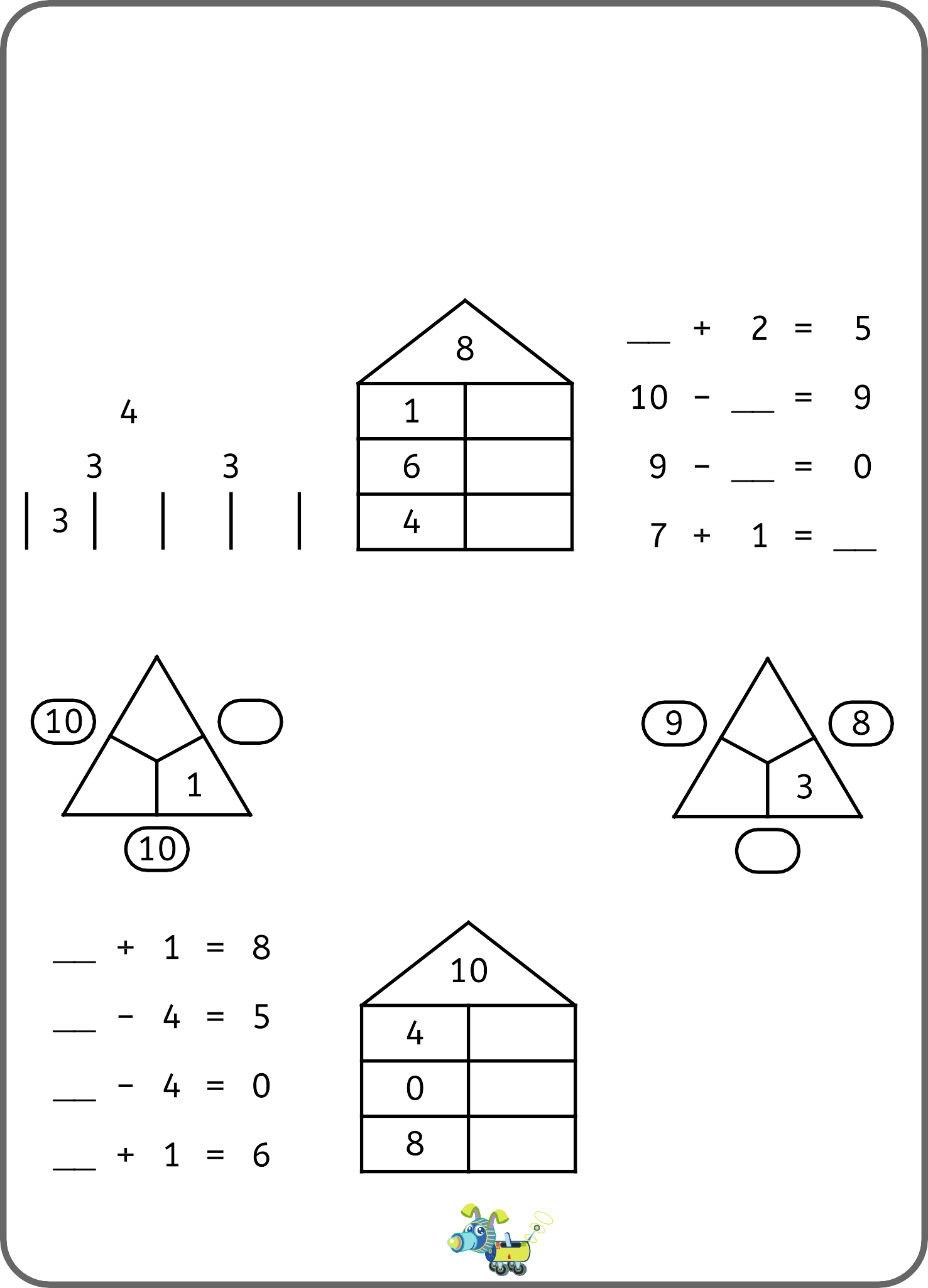 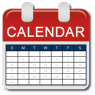 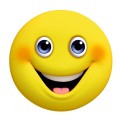 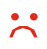 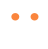 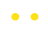 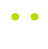 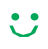 V Bo